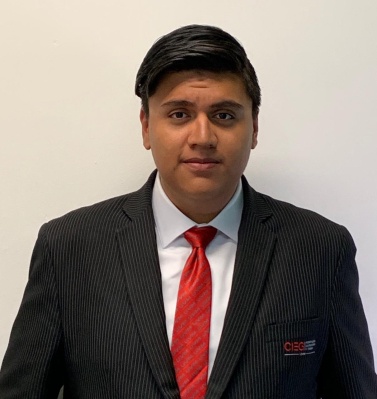 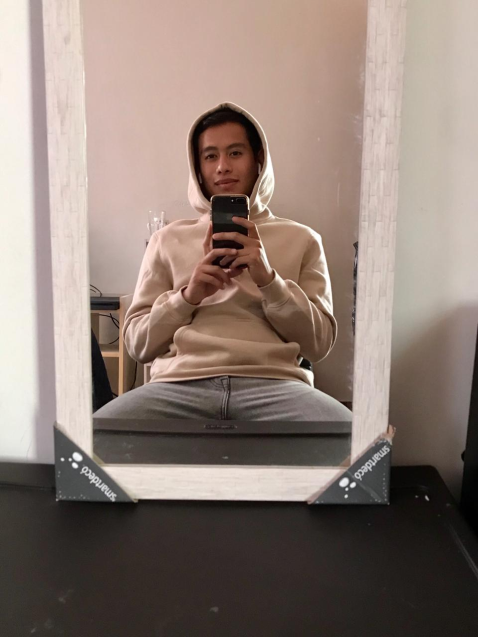 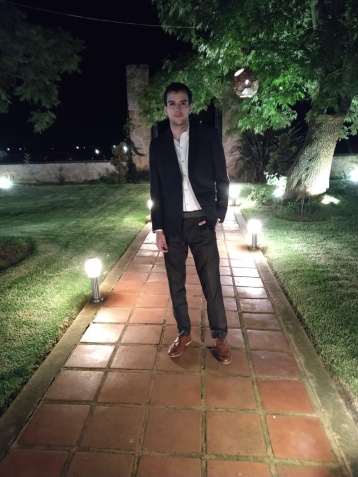 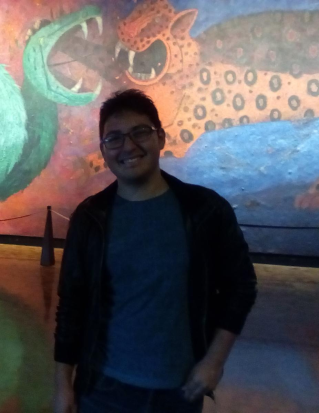 Numero del equipo:Farmacias UnidasNombre del equipo:Linces hidrocálidosVertical:ODS 10: Reducción de desigualdadesFacilitador:Cris Arias y Alejandro¿Por qué escogieron esta vertical?Vemos mucho que en la comunidad de Aguascalientes se marca mucho la desigualdad, provocando de que muchas personas no puedan obtener su derecho a la salud.¿Qué quieren lograr en el Hackatón?Dar a conocer nuestra propuesta y crear consciencia con las personas a que se puedan sumar a la iniciativa o crear una que apoye a esta causa.